ПЛАНправотворческой  деятельности  Совета  Миусского  муниципального образования  на II полугодие 2020 года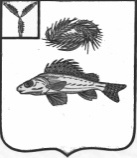 СОВЕТ
МИУССКОГО МУНИЦИПАЛЬНОГО ОБРАЗОВАНИЯ                                                                          ЕРШОВСКОГО МУНИЦИПАЛЬНОГОРАЙОНА                                                            САРАТОВСКОЙ ОБЛАСТИ  РЕШЕНИЕ        от  04 июня  2020  года                         № 24-68«Об утверждении плана правотворческой деятельностиСовета Миусского муниципального образования           Ершовского муниципального района Саратовской областина II полугодие 2020 года»В соответствии с Федеральным законом Российской Федерации от 06.10.2003   № 131-ФЗ «Об общих принципах организации местного самоуправления в Российской Федерации». Руководствуясь Уставом Миусского муниципального образования, в целях организации правотворческой деятельности Совета Миусского муниципального образования СОВЕТ РЕШИЛ:     1. Утвердить План  правотворческой деятельности Совета Миусского  МО  Ершовского МР на II полугодие 2020 года, согласно  приложения.     2. Настоящее решение подлежит размещению на официальном сайте администрации Ершовского муниципального района в сети «Интернет».     3. Настоящее решение вступает в силу со дня его принятия.Глава Миусского                                                                                          муниципального образования                                          А.А.Кузьминов Утвержден                                                                                                                                                     Решением Совета Миусского МО ЕМР                                                                                                                  от   04.06.2020 года  № 24-68(Приложение)№п/пНаименование  планируемых мероприятийСрок исполненияОтветственные за подготовку и проведение планируемых мероприятий12341.Работа по протестам и представлениям прокуратуры Ершовского   района Саратовской области.в течение второго полугодия 2020г.Специалисты            администрации2.Приведение муниципальных правовых актов Совета  в соответствие  с изменениями  действующего законодательства.III квартал  2020г.Глава муниципального образования,                       специалисты                       администрации3.Утверждение отчета об исполнении бюджета Миусского МО за  II квартал  2020 года.Июль 2020 г.Глава муниципального образования,                       специалисты                       администрации4.Утверждение отчета об исполнении бюджета Миусского муниципального образования     за III квартал  2020 года.Октябрь .Глава муниципального образования,                       специалисты                       администрации5.Внесение изменений и дополнений в Устав Миусского муниципального образования.в течение второго полугодия 2020г.Глава муниципального образования,                        специалисты администрации